Press Release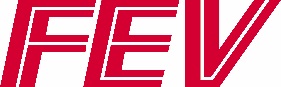 FEV Consulting awarded "Best Consultants" of the Year for the fourth year running

Aachen, April 2019 – The economic media outlet, "brand eins Wissen", and Statista have identified the best consultants in Germany. FEV Consulting GmbH has been named “Best Consultant” for the fourth year in a row in "Automotive OEM and Supplier" and "Machine equipment and industrial goods" categories.

The results are based on a large-scale survey of more than 1,825 corporate consultants and nearly 1,500 corporate managers. This survey evaluated respondents' recommendations and experiences with consulting firms. Dr. Christoph Bollig, Managing Director of FEV Consulting GmbH, is especially happy about the recurring customer satisfaction award for the fourth time.  "The award and our continuously growing customer base in and outside the automotive industry prove that FEV's consulting projects are successful and that we are always on the cutting edge with current topics such as Zero CO2 Strategies for passenger cars and commercial vehicles, urban air mobility, and autonomous and connected mobility concepts (“Mobility as a Service” aka MaaS). We strongly believe that our techno-strategic consulting approach is the adequate response to the challenges our customers are facing in the upcoming years.”Professor Stefan Pischinger, President and CEO of FEV Group, adds, "Receiving the award for the fourth time in a row proves that founding our consulting group was a very good decision and is elementary to our success. We are able to offer our customers a fully integrated consulting service, ranging from long-term strategic solutions to seamless full-service engineering from concept to SOP.”FEV Consulting GmbH, founded in 2011, distinguishes itself by combining long-term experience in management consulting with the technical expertise of FEV Group. In doing so, FEV Consulting advises customers along the entire value chain, and focuses on technology, product and growth strategies, concept studies, product planning, and cost optimization of products and processes. Currently, FEV Consulting is serving its global client base with 80 consultants, primarily operating out of Aachen, and from additional offices in Munich, Cologne, and Auburn Hills (USA).About FEVThe FEV Group, with headquarters in Aachen, Germany, is an internationally renowned service provider in the area of vehicle development. The skill spectrum of FEV includes consulting and the development and testing of innovative vehicle concepts, all the way up to serial production. In addition to engine and transmission development, vehicle integration, and the calibration and homologation of modern vehicle powertrains, the development of hybrid and electric drive systems as well as alternative fuels is constantly increasing in importance. Another area of activity includes optimizing electronic control systems as well as increasing the connectedness of cars. In this context, one particular focus is the continued development of autonomous vehicles.  The FEV Software and Testing Solutions product portfolio complements this offering by producing cutting-edge test bench measuring equipment in addition to software solutions that help make development more efficient and transfer significant process steps from the road to the test rig – or even to a computer simulator. As a globally operating service provider, the company offers these services to its customers from the transport sector worldwide. The FEV Group employs over 6,100 highly qualified specialists in modern development centers close to our customers at more than 40 locations on four continents.ContactMarius Strasdat	Tel.: +49 241 5689-6452E-mail: strasdat@fev.com